Родительское собрание во второй младшей группе«Речь на кончиках пальцев»1 Слайд: В наше время доказано, что тонкие движения пальцев рук положительно влияют на развитие детской речи. У нас с малолетства учили детей играть в «Ладушки», «Сороку-белобоку», «Козу рогатую». «Рука это инструмент всех инструментов» - сказал еще Аристотель. «Рука - это своего рода внешний мозг», писал Кант. 2 Слайд: В настоящее время учеными установлено, что уровень развития речи детей находится в прямой зависимости от степени сформированности тонких движений пальцев рук (М. М. Кольцова) и совершенствование речи непосредственно зависит от степени тренировки рук.Чем лучше работают пальцы и вся кисть, тем лучше ребёнок говорит. Почему же это так? Речь формируется под действием кинетических импульсов от рук, точнее от пальцев. Обычно ребёнок, имеющий высокий уровень развития мелкой моторики, умеет логически рассуждать, у него достаточно развиты память, внимание и связная речь. Если у ребёнка с раннего детства развивать мелкую моторику, то у него развиваются память, внимание, речь, активнее мыслительные процессы, выше способности, он будет хорошо выполнять самую тонкую работу, а рука его будет готова к письму.3 Слайд: Как же можно развить мелкую моторику:-аппликация, лепка, рисование, пальчиковая гимнастика-конструирование-настольные, развивающие игры-практическая деятельность-упражнения для развития мелкой моторики4 Слайд: Изобразительная деятельность влияет на эстетическое воспитание, развивается мелкая моторика, творческие способности.Лепка, аппликация– очень важное занятие для ребенка, которое развивает творчество, мелкую моторику рук, пространственное мышление, понятие о цвете, форме предметов. Лепка (причем необязательно из пластилина) благотворно влияет на нервную систему в целом. Причем, при работе с этим материалом, следует помнить, что в идеале кусок пластилина изначально должен быть твердым. Не надо предварительно класть его на батарею или помогать ребенку его раскатать. Пока ребенок самостоятельно готовит материал к работе, его руки получают замечательный массаж, что благотворно влияет на его мелкую моторику. Для лепки так же хорошо подходит тесто. Тесто можно специально приготовить для занятий, а можно попросить ребенка помочь маме в приготовлении украшений для пирога (это могут быть и косички, и буквы, и цифры, и цветочки). Дети рисуют, лепят, складывают фигурки и здания из конструктора — играют, скажем мы. На самом деле тренировка пальчиков — это «мелкая моторика ладоней и рук», которая напрямую связана с формированием интеллекта, развитием речи, памяти, внимания и мышления.5 Слайд: Пальчиковая гимнастикаПальчиковые игры небольшие стихи, сопровождаемые движением пальцев рук. Пальчиковая гимнастика должна проводится каждый день. О пальчиковых играх можно говорить как о великолепном универсальном, дидактическом и развивающем материале. Методика и смысл данных игр состоит в том, что нервные окончания рук воздействуют на мозг ребенка и мозговая деятельность активизируется.6 Слайд: Настольные, развивающие игрыНастольные игры развивают логическое мышление, пространственное воображение ребёнка, творческие способности, фантазию, внимание, усидчивость.7Слайд: Практическая деятельность.Дети любят выполнять задания, связанные с практикой, они рады помочь взрослым, учатся самостоятельности, приобретают практические навыки, необходимые в жизни.8 Слайд: Упражнения для развития мелкой моторикиВсе действия с небольшими предметами развивают мелкую моторику, ловкость, силу, являются естественным массажем для пальцев и кистей рук ребёнка. Например, найти мелкие предметы в сухих бассейнах, перебрать шишки и жёлуди, нанизывание бус, выложить из ниток различные фигуры и т. д.Хорошо помогают в развитии мелкой моторики тесемочки, шнурки, нитки. Из них можно заплетать косички или же выкладывать фигуры на ровной поверхности. Так же можно предложить ребенку фигуру, нарисованную на листе бумаги, и предложить по контуру рисунка выложить нитку. Из проволоки можно конструировать различные фигуры, предметы. Так же в качестве конструктора хорошо подойдут счетные палочки. С их помощью можно выкладывать на плоской поверхности различные узоры и фигуры.Для девочек очень хорошо подойдет работа по изготовлению бус. Для этого понадобится прочная нитка и различные бусины. Стоит учесть, что если ребенок дошкольного возраста, то бусины понадобятся крупнее, чем старше ребенок, тем размер бусин меньше.Можно организовать работу по вырезанию из журналов и газет различных иллюстраций.Помимо всего прочего, не стоит забывать про раскраски, контурные картинки, различные ребусы-дорожки, мозаики, которые так же благотворно влияют на развитие мелкой моторики рук.Таким образом развивать мелкую моторику рук можно не только в специально организованных условиях и на занятиях, с конкретными развивающими пособиями, но и в быту. Продуктивность занятия возрастет, если родитель не ограничится заданием и уйдет в другую комнату, а вместе с ребенком возьмется за решение совместной задачи. Стоит помнить, когда работа совершается вместе и в игровой форме, то любые вершины даются быстрее и проще. Так же не лишним будет напомнить: чем раньше будет начата работа по развитию мелкой моторики, тем раньше она начнет приносить свои плоды, тем проще ребенку будет расти, развиваться и овладевать новыми умениями.9 Слайд: Самый главный помощник своему ребёнку это, Вы, родители. Имеющие терпение способны создавать шелк из листьев и мед из розовых лепестков. (Навои Алишер) .Терпимей к свои детям и всё у Вас получится.В группу заходят дети и садятся рядом со своими родителями.Педагог:  Уважаемые родители! Я  предлагаю вам  порисовать со своими детьми. Тема нашего занятия "Веселые ладошки". А рисовать вы будете ладошками. Посмотрите на свою ладонь, на ладошку своего малыша. Что она вам напоминает, на что похожа? Родители вместе с детьми рассматривают ладошки, обсуждают, предлагают свои ответы  (дерево, цветы, осьминог, ежики.) По ходу педагог на доске, используя трафареты руки человека, объясняет, как нарисовать тот или иной образ.Молодцы! Вот, оказывается, сколько всего можно изобразить, используя свою ладошку.А теперь вам задание. Перед вами лист бумаги и цветные краски. Вы сейчас вместе (мама и ребенок) выбираете то, что вы будете рисовать, то есть какой образ: либо большое и маленькое дерево, либо большой и маленький цветочек и т.д. То есть вы используете взрослую и детскую руку. С помощью губки наносите на ладонь краску и прикладываете к листу бумаги. Тоже самое выполняют дети при небольшой помощи родителей. Далее пальчиками дорисовываем детали рисунка (листики, глазки, носик и т.д) . Ребята,  давайте вспомним пальчиковую игру "Кто приехал?"  и вместе с мамами  и папами поиграем в нее и тем самым подготовим свои пальчики к рисованию.Проводится пальчиковая игра "Кто приехал?"Кто приехал? Мы, мы, мы.
Хлопать кончиками пальцев.
Мама, мама, это ты? Да, да, да.
Хлопать кончиками больших и указательных пальцев.
Папа, папа, это ты? Да, да, да.
Большие и средние пальцы.
Братец, братец, это ты? Да, да, да.
Большие и безымянные пальцы.
Ах, сестричка, это ты? Да, да, да.
Большие пальцы и мизинцы.Далее взрослые вместе с детьми выполняют задание. Педагог проходит рядами, советует, как дополнить рисунок, какой лучше взять цвет и т.д. По окончании работы все вывешиваются на магнитной доске).Педагог: Все вы сегодня молодцы, такие необычные и красочные получились работы, посмотрите. За ваши старания я хочу наградить вас грамотами.(Каждая семья получает грамоту).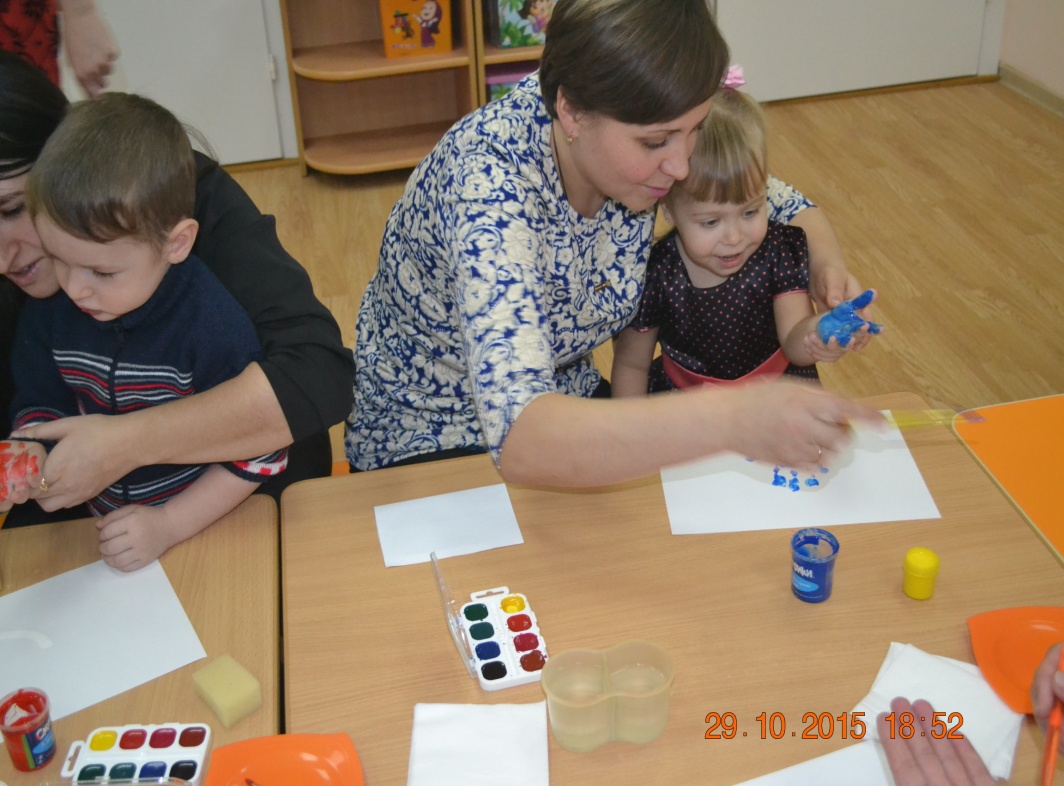 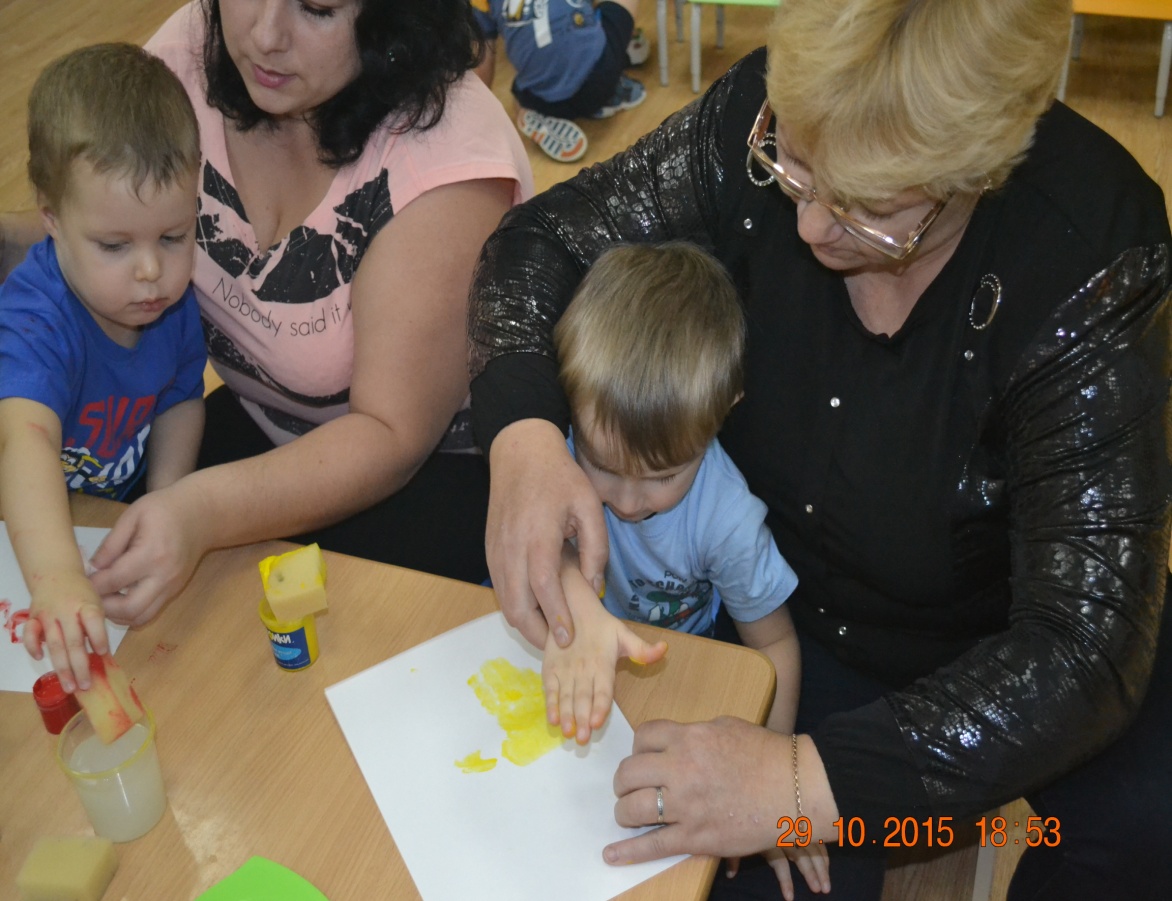 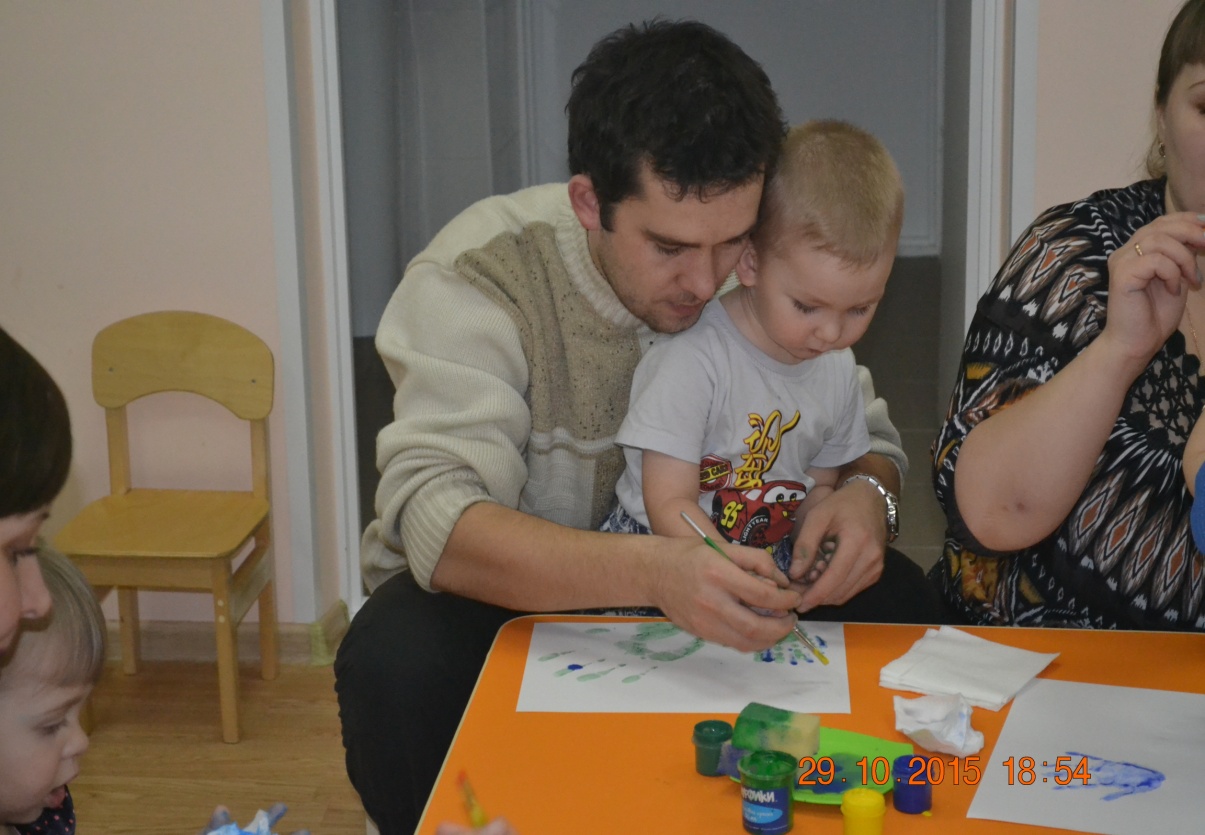 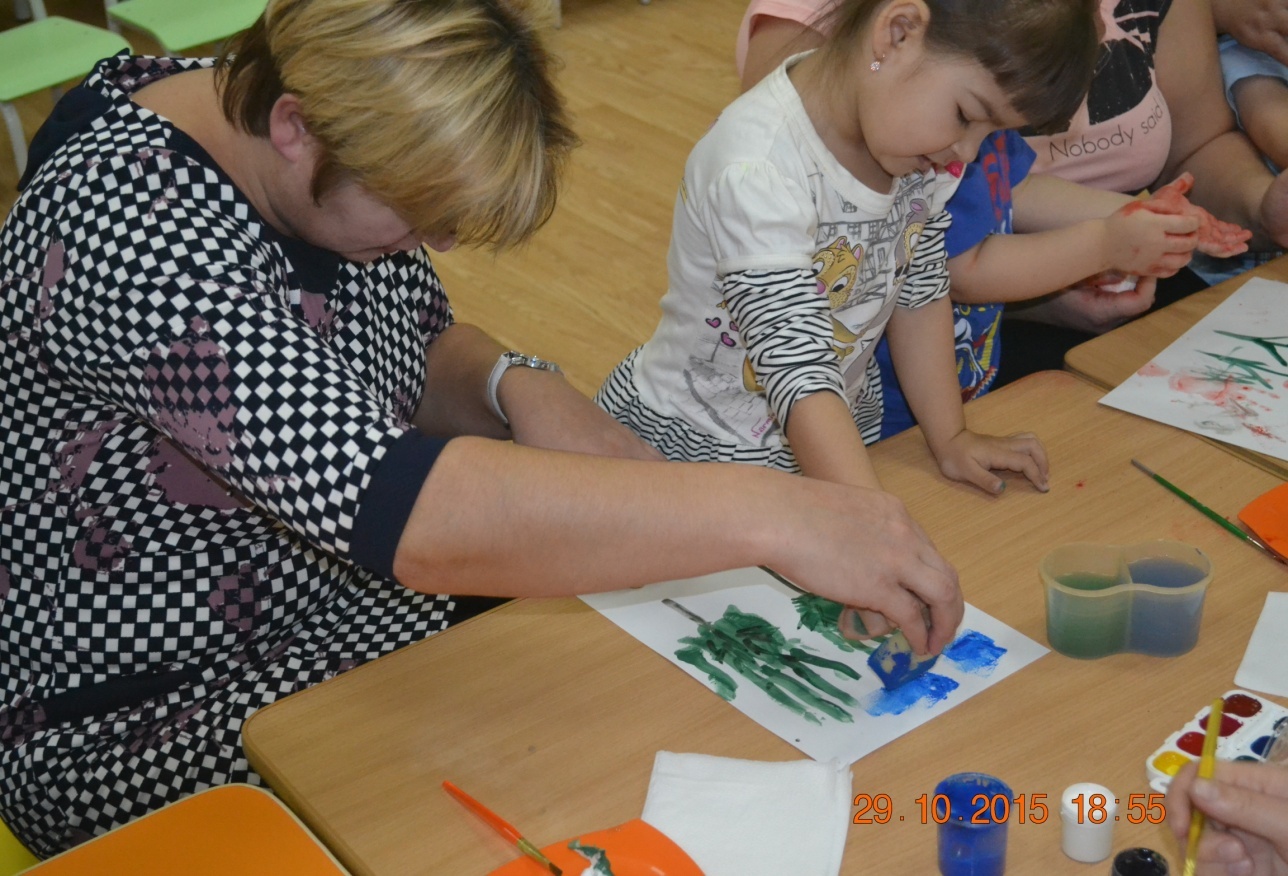 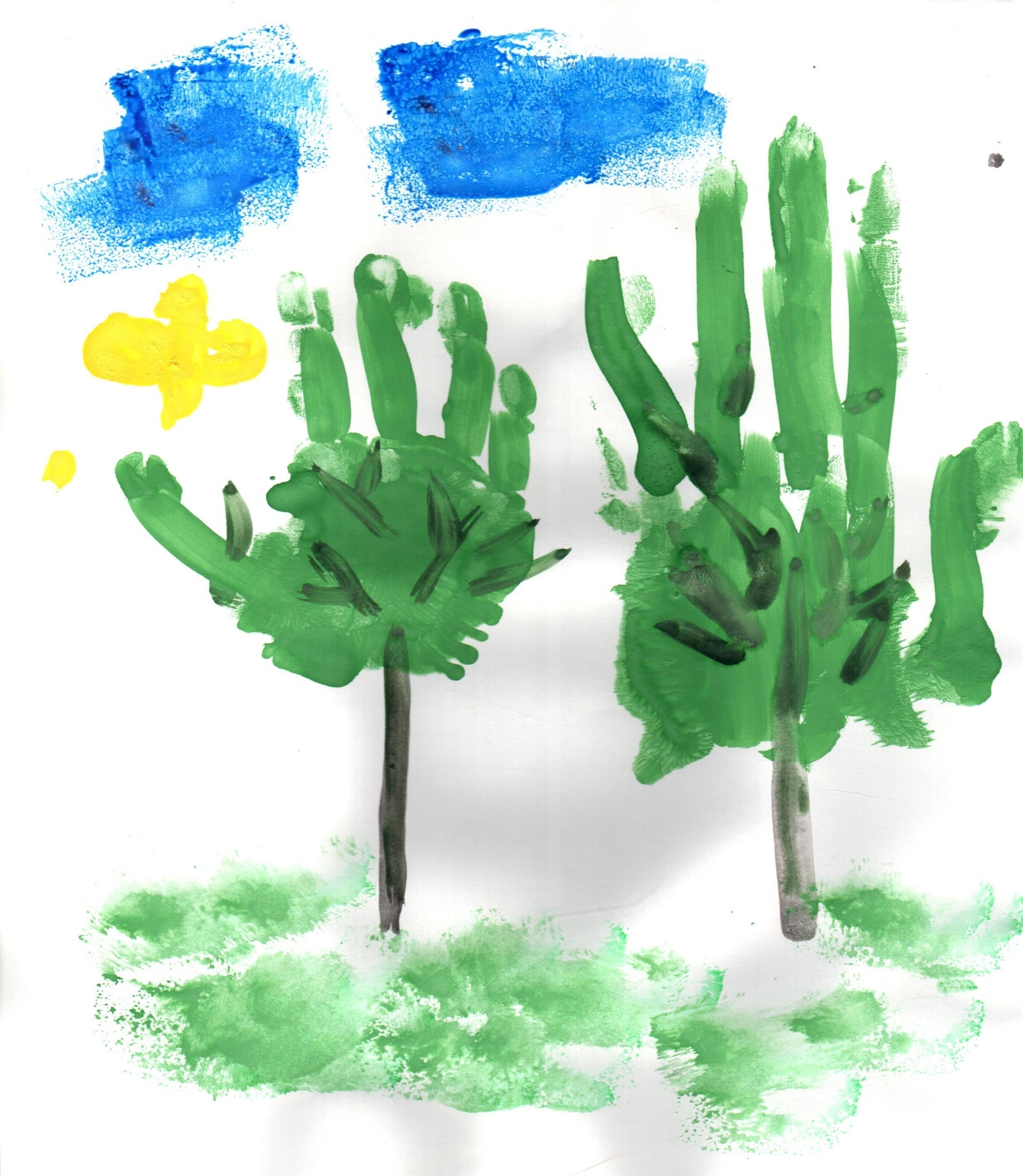 